Башkортостан Республикаhы                                       Администрация сельского поселения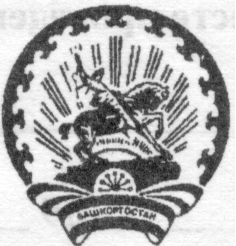 Бэлэбэй районынын муниципаль                                 Донской сельсовет муниципальногорайонынын Дон ауыл советы                                        района Белебеевский районауыл билэмэhе хакимиэте                                               Республики Башкортостан                БОЙОРОК                                № 29                      постановление                                                                      «14»  апрель  2021 йыл	            д. Пахарь                  «14» апреля  2021 г.       О проведении месячника пожарной безопасности        на территории сельского поселения Донской сельсовет       муниципального района Белебеевский район        Республики Башкортостан      В соответствии с Федеральным законом от 21.12.1994 № 69 – ФЗ « О пожарной безопасности», постановлением Правительства Российской Федерации от 12.04.2012 « 290 «О федеральном государственном пожарном надзоре», Законом Республики Башкортостан от 30.11.2002 №243-з «О пожарной безопасности», постановлением Правительства Республики Башкортостан от 16.04.2012 №111 «О  ежегодном комплексе мероприятий по обеспечению пожарной безопасности в весеннее – летний период на территории Республики Башкортостан», в целях профилактики пожаров и обучения населения мерам пожарной безопасности, в связи  с повышением опасности возникновения пожаров с наступлением  весеннее – летнего периода, во исполнение плана основных мероприятий  сельского поселения Донской сельсовет муниципального района Белебеевский район Республики Башкортостан, ПОСТАНОВЛЯЮ:  1. Провести с 15 апреля по 15 мая 2021 года на территории сельского поселения Донской сельсовет муниципального района Белебеевский район Республики Башкортостан месячник пожарной безопасности.   2.Утвердить комплексный план по обеспечению пожарной безопасности на территории сельского поселения Донской сельсовет муниципального района Белебеевский район Республики Башкортостан в период месячника (приложение 1).   3. Рекомендовать руководителям предприятий, организаций и учреждений всех  форм собственности:- организовать   выполнение  мероприятий  месячника пожарной  безопасности;- выполнить требования, предусмотренные Федеральным законом от 21 декабря 1994 г. № 69 – ФЗ «О пожарной безопасности» и Федеральным законом от 22 июня 2008 г. № 123 – ФЗ «Технический регламент  о требованиях пожарной безопасности.   4. Контроль за выполнением данного постановления оставляю за собой.Глава сельского поселения                                                    И.И. СултановПриложение  №1к постановлению главысельского поселенияДонской сельсоветмуниципального районаБелебеевский районРеспублики Башкортостанот 14  апреля 2021 г. № 29Комплексный план                                                                                                                                                                                     мероприятий по обеспечению пожарной безопасности                                                                                                                        на территории сельского поселения Донской сельсовет муниципального района Белебеевский район                                                                                                                      Республики Башкортостан  в  период месячника пожарной  безопасности с 15 апреля по 15 мая  2021 годаУправляющий делами                                    З.Р.Гареева                                                                                                                № п/пНаименование мероприятийСрок исполненияОтветственные   исполнители1.Организовать проведение инструктажей  и занятий о мерах пожарной безопасности с работникамипостоянно глава   сельского поселения 2.Организация проверок исправности и надежности электропроводов, печей и дымоходов, правильности их монтажа на объектахпостоянноглава   сельского поселения, руководители организаций и учреждений ,члены добровольной пожарной дружины3.Организация благоустройства дорог, проездов и подъездов на территориях предприятий и вокруг источников противопожарного водоснабженияпостоянноглава сельского поселения, руководители организаций и учреждений4.Проверка исправности и организация ремонта при необходимости пожарных водоисточников  в   населенных пунктах, систем оповещения людей при пожаре.постоянноглава   сельского поселения, руководители организаций и учреждений5.Оформление противопожарных уголков в помещении администрации сельского поселения, предприятий, организаций, учреждений.в период месячника.глава сельского поселения  руководители организаций и учреждений6.Организация очистки территории животноводческих ферм, объектов производства, учреждений и организаций всех форм собственности, дворов от горючих материалов и отходов производства.постоянноглава   сельского поселения, руководители организаций и учреждений7.Организация, во взаимодействии с сотрудниками государственной противопожарной службы, участковыми инспекторами  и членами добровольно- пожарных дружин, профилактических проверок противопожарного состояния жилых домов многодетных и неблагополучных семей, лиц, состоящих на профилактическом учёте, злоупотребляющих спиртными напитками, лиц, относящихся к категории социального риска, одиноких и престарелых граждан.постоянно Администрация сельского поселения  8.Принять меры по обеспечению  первичных мер пожарной безопасности.постоянно Администрация  сельского поселения 9.Принятие мер по запрету сжигания мусора и сухой травы в не установленных местах и вблизи населенных пунктов.постоянно Администрация  сельского поселения10.Ответственному  за исполнение мероприятий по проведению месячника пожарной безопасности представить отчет по исполнению пунктов плана в сектор гражданской защиты Администрации муниципального района Белебеевский район Республики Башкортостан с приложением фотографий (в электронном виде по адресу 45.go@bashkortostan.ruк 15 мая 2021 г.Администрация сельского поселения  